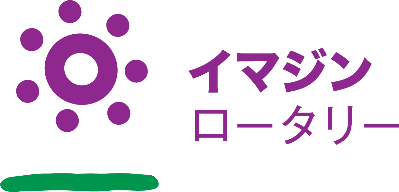 ２０２３年２月吉日国際ロータリー２７９０地区ロータリークラブ会長・幹事・会員の皆様	茂原中央ロータリークラブ　　　　　　　　　　　　　　　　　　　　　　　　　　　　　　　　　　　　会長　武田　大輔　幹事　飛留間　和紀　　　　　　　　　　　　　　　　　　　　　　　　　　　　　　　　創立３０周年記念事業実行委員会　　　　　　　　　　　　　　　　　　　　　　　　　　　　　　　　　実行委員長　小沢　恒夫茂原中央ロータリークラブ創立３０周年記念式典並びに祝賀会のご案内謹啓　向春の候、ますますご清栄のこととお慶び申し上げます。さて、茂原中央ロータリークラブは１９９３年１月１２日（平成５年）に茂原ロータリークラブをスポンサーとして設立され、本年度で創立３０周年を迎えることとなりました。これもひとえに皆様方のご指導ご鞭撻の賜物と心より感謝申し上げます。つきましては、創立３０周年を記念いたしまして、記念式典並びに祝賀会を下記のとおり開催したいと存じます。ご多用のところ誠に恐縮ではございますが、何卒ご出席いただけますようご案内申し上げます。謹白記	１．日　　時      ２０２３年５月２０日（土）　登録受付　 　   １５時００分　　　　　　　　　　　　　　　　　　　　　　　　　　 記念式典点鐘  　１５時３０分記念祝賀会　　　１７時３０分　　　　　　　　　　　　　　　　　　　　　　　　　　 アトラクション							　 閉会　　　      ２０時００分　　　 ２．登 録 料  　　お一人　１０，０００円	３．会　　場  　  ホテル一宮シーサイドオーツカ	（千葉県長生郡一宮町一宮１００００　電話0４７５-４２-６４１１）恐れ入りますが準備の都合上、別紙の登録申込書にご記入いただき３月３１日（金）までに茂原中央ロータリークラブ事務局FAX０４７５-２６-１５１６までご返信をお願い申し上げます。以上茂原中央ロータリークラブ創立３０周年記念式典並びに祝賀会登録申込書期　　日   ２０２３年５月２０日（土）　 会　　場      ホテル一宮シーサイドオーツカ登録受付　     １５時００分　　　　　 　記念祝賀会　　１７時３０分（アトラクション）記念式典点鐘   １５時３０分　　　　　   登 録 料  　　 お一人　１０，０００円No.役　職氏　　　名式　典祝賀会備　考１２３４５６７８９１０１１１２１３１４１５１６１７１８１９２０●出席者合計（式典　　名 ＋ 祝賀会    名）●登録料＠10,000円×　　名＝　　     　円●出席者合計（式典　　名 ＋ 祝賀会    名）●登録料＠10,000円×　　名＝　　     　円●出席者合計（式典　　名 ＋ 祝賀会    名）●登録料＠10,000円×　　名＝　　     　円●出席者合計（式典　　名 ＋ 祝賀会    名）●登録料＠10,000円×　　名＝　　     　円●出席者合計（式典　　名 ＋ 祝賀会    名）●登録料＠10,000円×　　名＝　　     　円●出席者合計（式典　　名 ＋ 祝賀会    名）●登録料＠10,000円×　　名＝　　     　円申 込 先：茂原中央ロータリークラブ　 TEL　0475-26-1515  FAX  0475-26-1516  E-mail　mobarach.rc@gmail.comお振込先：千葉銀行　茂原支店　普通口座　４０１７１０１　　　　　　　　　            茂原中央ロータリークラブ　 （イマイミチユキ）２０２２－２０２３年度 会計　今井　道之※大変恐縮ですが、ご登録・ご送金とも　３月３１日（金）までにお願いいたします。